В соответствии с Федеральным законом от 06.10.2003 № 131-ФЗ                  «Об общих принципах организации местного самоуправления в Российской Федерации», с Федеральным Законом от 30.12.2020 №518-ФЗ «О внесении изменений в отдельные законодательные акты Российской Федерации», со статьёй 69.1 Федерального Закона от 13.07.2015 года №218-ФЗ «О государственной регистрации недвижимости», руководствуясь Уставом муниципального района Сергиевский, на основании акта осмотра объекта недвижимого имущества № 11 от  29.08. 2023г. 08  ч. 30 минут, Администрация муниципального района Сергиевский  П О С Т А Н О В Л Я ЕТ:1.В отношении ранее учтенного объекта недвижимости кадастровый  номер 63:31:1101006:206. Самарская область, Сергиевский район, п. Сургут, ул. Победы, д.4 выявлен правообладатель: гр. РФ Никитин Геннадий Петрович, 02.03.1956г. место рождения : с. Булдырь, Чистопольского района, Республики Татарстан   паспорт гр. РФ серия  3602 № 584404 выдан Сергиевским РОВД Самарской области  15.10.2002г.,  код подразделения 632-046,  СНИЛС: 041-311-821-95, адрес регистрации: Самарская область, Сергиевский район, п. Сургут, ул. Победы, д.4.2. Право собственности  подтверждает  завещание  от 22 ноября 2001 года удостоверенным Красновой В.Ф. нотариусом с. Сергиевск, Самарской области, зарегистрировано в реестре за №8022.3.Направить данное постановление в Управление Федеральной службы государственной регистрации, кадастра и картографии по Самарской области.4.Контроль за выполнением настоящего постановления оставляю за собой.Глава муниципального районаСергиевский                                                                                              А.И. ЕкамасовПроект решения  получил: _________________________              ______________________________            [Подпись] 	                                                  [Ф. И. О.]Примечание: в течение тридцати дней со дня получения проекта решения выявленный правообладатель вправе направить возражения относительно сведений о правообладателе по адресу: 446533, Самарская область, Сергиевский район, п. Сургут, улица Первомайская, дом 12А, этаж 2, каб.3, или по телефону: 8(84655)2-54-20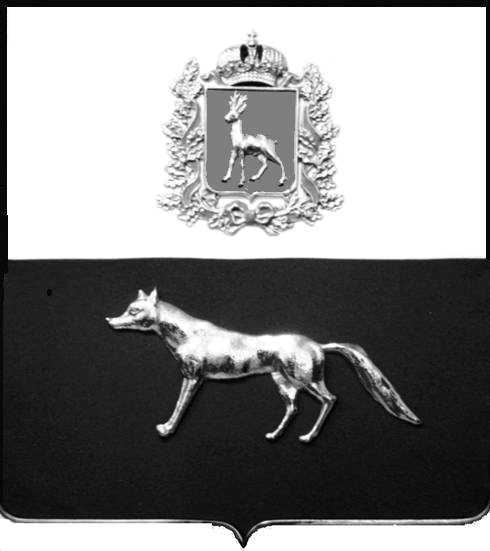 Администрациямуниципального районаСергиевскийСамарской областиПОСТАНОВЛЕНИЕ«       »  _____________ 2023г.	№__________.                               ПРОЕКТО выявлении правообладателя ранее учтенного объекта недвижимости, жилого дома с кадастровым номером 63:31:1101006:206 по адресу: Самарская область, Сергиевский район, п. Сургут,           ул. Победы , д. 4